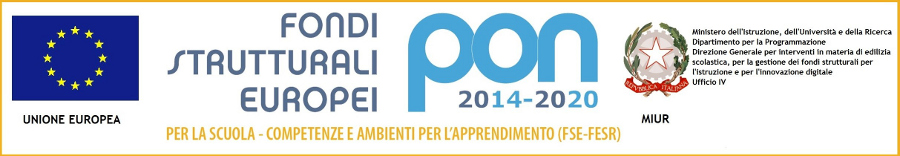 ISTITUTO COMPRENSIVO N. 19 BOLOGNACodice Meccanografico: BOIC87800G   Codice Fiscale: 91357350379Sede legale: Via d'Azeglio n. 82, 40123 Bologna Tel. 051/584082 - 051/330374 - Fax 051/6449146e-mail: boic87800g@istruzione.it - PEC: boic87800g@pec.istruzione.itSito web: www.ic19bologna.edu.it Codice Univoco per la fatturazione elettronica: UF8F2Z - IBAN IT59C0760102400001015678863Scuola dell’Infanzia e Primaria “I.O.R.”, via G. C. Pupilli n. 1, 40136 Bologna - Tel. 051/6366132Scuola Primaria “Adele Cremonini-Ongaro”, Via Bellombra n. 28, 40136 Bologna - Tel./Fax 051/585828Scuola Primaria “Mario Longhena”, Via di Casaglia n. 39, 40135 Bologna - Tel./Fax 051/6143644Scuola Secondaria di I grado “Lavinia Fontana”, Via D'Azeglio n. 82, 40123 Bologna - Tel. 051/582283 Fax 051/582428Prot. n.8333/C27   	AI GENITORI DEGLI ALUNNI SCUOLA FONTANA Bologna; 03/09/2019	e.p.c. AL DIRETTORE SOCIETA CORALE EURIDICEPIER PAOLO SCATTOLINALLA PROF.SSA BERZIOLIALLA DSGA L.FERROOGGETTO: PRESENTAZIONE PROGETTO “CORO GIOVANILE EURIDICE” –“LABORATORIO CORALE” LAVINIA          FONTANA     Si comunica che anche quest’anno proseguirà il progetto di “ Laboratorio Corale”  per la formazione del Coro Giovanile Euridice con la preziosa collaborazione e direzione di Pier Paolo Scattolin, direttore artistico della Società Corale Euridice di Bologna. Il  Laboratorio è OFFERTO AGLI ALUNNI della Scuola Lavinia Fontana A TITOLO GRATUITO   ( progetto finanziato dalla Regione Emilia Romagna.     Il progetto è parte integrante dell’offerta formativa della S.S.I grado, pertanto si suggerisce di cogliere l’opportunità offerta.     Il  Laboratorio Corale si svolgerà di  martedì( data di inizio da definire )dalle ore 14.30  alle 15.30, presso i locali di via d’Azeglio, 82 e proseguirà secondo  un calendario che verrà reso noto successivamente.     Le lezioni saranno tenute dal Maestro Pier Paolo Scattolin e dalla sua collaboratrice Angela Troilo in compresenza con la Prof.ssa  Margherita Berzioli, docente di musica alla scuola secondaria.     I genitori di tutte le classi sono invitati a partecipare il 18 SETTEMBRE 2019  alle ore 17.00 nell’aula magna di via d’Azeglio 82 alla presentazione dell’iniziativa insieme alla presentazione del progetto MUSICAPER.	                                                                                                             F.to   La Dirigente Scolastica                                                                                                                         Giovanna Facilla Firma autografa sostituita a mezzo stampa ai sensi e per gli effetti dell’art. 3, c. 2 D.Lgs n. 39/93